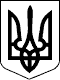 102 СЕСІЯ  ЩАСЛИВЦЕВСЬКОЇ СІЛЬСЬКОЇ РАДИ7 СКЛИКАННЯРІШЕННЯ03.10.2019 р.                                         №1879с. ЩасливцевеПро затвердження технічної документації із землеустрою та надання згоди на викуп земельної ділянки в с. Щасливцеве по вул. МируРозглянувши клопотання ТОВАРИСТВА З ОБМЕЖЕНОЮ ВІДПОВІДАЛЬНІСТЮ "ХЕРСОНАВТОТРАНС" (ідентифікаційний код юридичної особи – ***) щодо затвердження технічної документації із землеустрою щодо встановлення (відновлення) меж земельної ділянки в натурі (на місцевості) та її передачі їм у власність шляхом викупу, та додані документи, враховуючи те що на земельній ділянці знаходиться належний заявнику об'єкт нерухомого майна що  – житловий будинок з господарськими будівлями та спорудами (у Державному реєстрі речових прав на нерухоме майно, реєстраційний номер об’єкту нерухомого майна – ***, номер запису про право власності - ***), керуючись ст. ст. 12, 126-128, 134, 186 Земельного Кодексу України, ст. 26 Закону України "Про місцеве самоврядування в Україні", сесія сільської радиВИРІШИЛА:1. Затвердити ТОВАРИСТВУ З ОБМЕЖЕНОЮ ВІДПОВІДАЛЬНІСТЮ "ХЕРСОНАВТОТРАНС" (ідентифікаційний код юридичної особи – ***) технічну документацію із землеустрою щодо встановлення (відновлення) меж земельної ділянки в натурі (на місцевості) земельної ділянки з кадастровим номером 6522186500:01:001:1057, площею 0,1576 га. з цільовим призначенням – для будівництва та обслуговування житлового будинку, господарських будівель і споруд (присадибна ділянка) (КВЦПЗ – 02.01.) розташованої по вул.. Миру,*** в с. Щасливцеве Генічеського району Херсонської області.2. Надати попередню згоду на передачу шляхом викупу земельної ділянки, зазначеної у п.1 цього рішення ТОВАРИСТВУ З ОБМЕЖЕНОЮ ВІДПОВІДАЛЬНІСТЮ "ХЕРСОНАВТОТРАНС" (ідентифікаційний код юридичної особи – ***).3. Провести експертну грошову оцінку земельної ділянки зазначеної у п.1 цього рішення, для чого доручити Виконавчому комітету Щасливцевської сільської ради:3.1. Укласти з особою зазначеною у п.1 цього рішення, відповідний договір щодо сплати нею авансового внеску в рахунок оплати ціни продажу земельної ділянки зазначеної у п. 1 цього рішення, у розмирі 20% від її нормативно грошової оцінки.3.2. Після сплати авансового внеску та зарахування його до сільського бюджету, за рахунок цього внеску замовити в суб’єкта оціночної діяльності, який має відповідний дозвільні документи на цей вид діяльності, експертну грошову оцінку вищевказаної земельної ділянки та надати її на затвердження сесії сільської ради після її виготовлення.4. Попередити ТОВАРИСТВО З ОБМЕЖЕНОЮ ВІДПОВІДАЛЬНІСТЮ "ХЕРСОНАВТОТРАНС" що рішення про передачу йому шляхом викупу земельної ділянки, зазначеної у п.1 цього рішення буде прийнято сільською радою після виготовлення та затвердження в установленому законом порядку її експертної грошової оцінки.5. Контроль за виконанням даного рішення покласти на Постійну комісію Щасливцевської сільської ради з питань регулювання земельних відносин та охорони навколишнього середовища.Сільський голова                              ,                                В ПЛОХУШКО